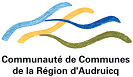 ACCORD-CADRE DE FOURNITURES COURANTES ET DE SERVICESCommunauté de Communes de la Région d’Audruicq 66 PLACE DU GENERAL DE GAULLEBP 462370 AUDRUICQLOT 1Voir disposition spécifique au 13.2 du CCP.Nombre d'aller/retour prévisionnel pour chaque école pour une année scolaire de septembre à début juillet :Barème kilométrique : ………………………€ / km (distance arrondie au dixième de km)LOT 2Transports des élèves des écoles primaires (environ 2 clases de 25 à 28 élèves plus jusqu’à 5 accompagnants adultes soit jusqu’à 61 personnes)Les commandes sont passées au fil des besoins.Les durées indiquées comprennent le temps de transport estimé au départ du point de rendez-vous, la durée de la visite et le temps de retour au point de rendez-vous.Détail des quantités (DQE)Transport des personnes (autocar)Aller-retour piscine intercommunaleNombre d’allers-retoursKilométrage aller-retourMontant HT unitaire (1 aller-retour)Montant total HT- école privée d'Audruicq 40 allers-retours402 km- école privée de Zutkerque 10 allers-retours 109,6 km- école privée de Saint-Folquin 30 allers-retours3022,2 km- Oye-Plage Les Natices 10 a/r1024,8 kmOye-Plage Etoile 30 a/r3033,4 kmOye Plage Les Dunes 30 a/r3025 kmOye-Plage les Oyats 30 a/r3024,2 km- école de Guemps 40 allers-retours 4021,6 km - école de Muncq-Nieurlet 20 allers-retours2010,2 km- école de Nortkerque 50 allers-retours505,4 km- école d'Offekerque 30 allers-retours3021 km- école de Polincove 40 allers-retours407,4 km- école de Recques-sur-Hem 10 allers-retours1011,8 km- école de Ruminghem 20 allers-retours2017 km- école de Saint-Folquin 30 allers-retours 3022,2 km- école de Saint-Omer-Capelle 20 allers-retours2019,8 km- école de Sainte-Marie-Kerque 30 allers-retours3014 km- école de Vieille-Eglise 50 allers-retours5013,8 km- école de Zutkerque 40 allers-retours406,6 kmTOTAL560174 720 kmDescription et quantités estimatives annuellesPrix unitaire HTPrix total HTFête de la science : 9 prestations d’une heure et demi environ chacune, environ 20 km aller-retour par prestationVisite des collèges d’Audruicq et Oye-Plage : 6 prestations d’environ une heure et demi-chacune est environ 20km aller-retourOpération « prix ados » : 5 prestations de 4 heures environ 20km aller-retour Visite SEVADEC Calais (centre de tri) : 10 prestations, environ 3 heures, 40km aller-retourTransport des enfants des centres de loisir pendant la période estivale : 15 prestations d’environ 2h30 et 40 km aller-retourTOTAL